.#8 counts introS1 : PIVOT ¼ TURN L, CROSS TRIPLE, SIDE, TOUCH, SIDE, TOUCH, KICK, BACK STEPS2 : PIVOT ½ TURN R, ¼ TURN R BALL-CROSS, BALL-CROSS, BACK, TOGETHER, TRIPLE STEP FWDS3 : TRIPLE ½ TURN L, COASTER STEP, 2 WALKS, OUT-OUT, IN-CROSSS4 : R CHASSE, ¼ TURN L with L CHASSE, CROSS, SIDE, SAILOR ¼ TURN R, SWITCHS5 : ROCK FWD, COASTER STEP, FULL TURN L, TRIPLE STEP FWDS6 : HEEL SWITCHES, TOE SWITCHES, PIVOT ½ TURN, STEP, CLAP, STEP, CLAPRestart during 1st wall, after 32 counts, facing 12:00« Croquez la vie à pleines danses ! » 	Fiche originale de la chorégraphe  -  galicountry76@yahoo.fr  -  Merci de ne pas modifier ces pas de quelque manière que ce soit.Staring At The Moon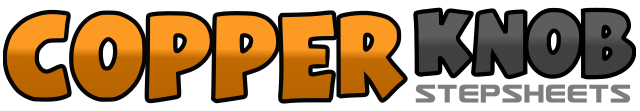 .......Count:48Wall:2Level:Intermediate.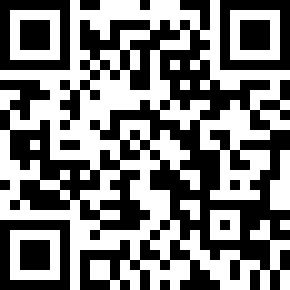 Choreographer:Magali CHABRET (FR) - March 2017Magali CHABRET (FR) - March 2017Magali CHABRET (FR) - March 2017Magali CHABRET (FR) - March 2017Magali CHABRET (FR) - March 2017.Music:Staring at the Moon - Una Healy : (CD: The Waiting Game)Staring at the Moon - Una Healy : (CD: The Waiting Game)Staring at the Moon - Una Healy : (CD: The Waiting Game)Staring at the Moon - Una Healy : (CD: The Waiting Game)Staring at the Moon - Una Healy : (CD: The Waiting Game)........1-2Step Rf forward – pivot 1/4 turn left (9:00)3&4Cross Rf over Lf – step Lf to side – cross Rf over Lf&5&6Small step Lf to side – touch Rf beside Lf – small step Rf to side – touch Lf beside Rf7&8Kick Lf forward – step ball of Lf slightly back – step Rf forward1-2Step Lf forward – pivot 1/2 turn right (3:00)&3&41/4  turn right stepping ball of Lf to side – cross Rf over Lf – step ball of Lf to side – cross Rf over Lf (6:00)5-6Step Lf back – step Rf beside Lf7&8Step Lf forward – step Rf beside Lf – step Lf forward1&21/4 turn left stepping Rf to side – step Lf beside Rf – 1/4 turn left stepping back on Rf (12:00)3&4Step back on ball of Lf – step Rf beside Lf – step Lf forward5-6Step Rf forward – step Lf forward&7&8Step Rf out to right side – step Lf out to left side – step ball of Rf to center – cross Lf over Rf1&2Step Rf to side – step Lf beside Rf – step Rf to side3&41/4 turn L stepping Lf to side – step Rf beside Lf – step Lf to side (9:00)5-6Cross Rf over Lf – step Lf to side7&8Cross ball of Rf behind Lf – 1/4 turn right stepping Lf next to Rf – step Rf forward (12:00)&Step ball of Lf beside Rf  ** Restart1-2Rock forward on Rf – recover onto Lf3&4Step back on ball of Rf – step Lf beside Rf – step Rf forward5-6Step Lf forward – 1/2 turn left stepping back on Rf (6:00)7&81/2 turn left stepping Lf forward – step Rf beside Lf – step Lf forward (12:00)1&2&Touch right heel forward – step Rf next to Lf – touch left heel forward – step Lf next to Rf3&4&Point right toe to right side – step Rf next to Lf – point left toe to left side – step Lf next to Rf5-6Step Rf forward – pivot 1/2 turn left (6:00)7&8&Step Rf forward – clap – step Lf forward - clap